Key Stage: EYFSKey Stage: EYFSDaily Learning: Year ReceptionDate:  Friday 26th June 2020General InformationIt was lovely to see you all yesterday. Keep working hard!Don’t forget next week it is the school sports festival so you might want to limber up over the weekend! As Fridays are more relaxed in reception, today’s learning is focussed on revising and finishing this week’s learning.Please forward any photos for the school blog to either myself or Mrs Doran. We will then forward them to Miss Pugh who is uploading the blog for all classes. Please email if you have any questions or queries. Have a lovely weekend! General InformationIt was lovely to see you all yesterday. Keep working hard!Don’t forget next week it is the school sports festival so you might want to limber up over the weekend! As Fridays are more relaxed in reception, today’s learning is focussed on revising and finishing this week’s learning.Please forward any photos for the school blog to either myself or Mrs Doran. We will then forward them to Miss Pugh who is uploading the blog for all classes. Please email if you have any questions or queries. Have a lovely weekend! Exercise Time!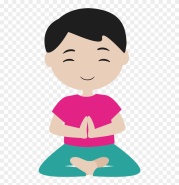 PE with Joe Wickshttps://www.youtube.com/watch?v=K6r99N3kXME&feature=youtu.beMindfulness/Yoga:Try starting your day with some relaxing mindfulness or yoga. https://www.youtube.com/results?search_query=cosmic+yoga Use the Cosmic kids websiteExercise Time!PE with Joe Wickshttps://www.youtube.com/watch?v=K6r99N3kXME&feature=youtu.beMindfulness/Yoga:Try starting your day with some relaxing mindfulness or yoga. https://www.youtube.com/results?search_query=cosmic+yoga Use the Cosmic kids websitePhonics (20mins):Daily: Recap flashcards of all sounds (phase 2&3). Either make flashcards by copying the sounds from your child’s sound book, download a free set from http://www.letters-and-sounds.com/or buy them from Amazon. Please practise reading the tricky words everyday with your child. Either use the mini flashcards at the back of the sound book or look at them on https://www.phonicsplay.co.uk/ (free access). Today’s focus:  To revise the sounds of the week                           To read CVCC / CVC words. First practise segmenting and spelling the following words; book, feet, soon, pain. Then complete one of the ‘ I-spy and read’ sheets. Phonics (20mins):Daily: Recap flashcards of all sounds (phase 2&3). Either make flashcards by copying the sounds from your child’s sound book, download a free set from http://www.letters-and-sounds.com/or buy them from Amazon. Please practise reading the tricky words everyday with your child. Either use the mini flashcards at the back of the sound book or look at them on https://www.phonicsplay.co.uk/ (free access). Today’s focus:  To revise the sounds of the week                           To read CVCC / CVC words. First practise segmenting and spelling the following words; book, feet, soon, pain. Then complete one of the ‘ I-spy and read’ sheets. Reading:Daily: Please listen to your child read one book a day and practise a word list. Finding reading books suitable for your child can be challenging. Oxford Owls does have free e books to download. The books include Biff and Chip and Read, Write Inc (These are phonic based. They do not use the same colour bands as Biff and Chip). You can find books by age or level. Happy Reading! https://home.oxfordowl.co.uk/books/free-ebooks/ Bug ClubMore books will be allocated to your child’s Bug Club account today. If you have access to the internet, please try and read at least three books a week. Don’t forget to feedback on how your child is coping with the level allocated. Thank you  https://www.activelearnprimary.co.uk/login?c=0 Keep practising the high frequency words. If your child can read them, practise spelling them.    (Saved under ongoing reception resources as phase 2 or 3 or 4 high frequency words.) High Frequency Words- These words are a mixture of phonetic words and tricky words that the children should be able to read on sight (have instant recall).  Please help your child to learn them starting with phase 2 words, then phase 3 words and then phase 4.  Word boxes- Continue practising blending by working through the word boxes saved under ongoing resources. I have added some more word lists if your child can read the others. Word box lists 22-24.  Hopefully, your child is working his/her way through the word boxes, do try and complete a list or two a week. Practising blending is a vital skill for reception children, and one that is assessed in Year 1 when the children complete the Phonic Screening. Let us know if your child has completed all the word lists so we can recommend other blending practice activities. Reading:Daily: Please listen to your child read one book a day and practise a word list. Finding reading books suitable for your child can be challenging. Oxford Owls does have free e books to download. The books include Biff and Chip and Read, Write Inc (These are phonic based. They do not use the same colour bands as Biff and Chip). You can find books by age or level. Happy Reading! https://home.oxfordowl.co.uk/books/free-ebooks/ Bug ClubMore books will be allocated to your child’s Bug Club account today. If you have access to the internet, please try and read at least three books a week. Don’t forget to feedback on how your child is coping with the level allocated. Thank you  https://www.activelearnprimary.co.uk/login?c=0 Keep practising the high frequency words. If your child can read them, practise spelling them.    (Saved under ongoing reception resources as phase 2 or 3 or 4 high frequency words.) High Frequency Words- These words are a mixture of phonetic words and tricky words that the children should be able to read on sight (have instant recall).  Please help your child to learn them starting with phase 2 words, then phase 3 words and then phase 4.  Word boxes- Continue practising blending by working through the word boxes saved under ongoing resources. I have added some more word lists if your child can read the others. Word box lists 22-24.  Hopefully, your child is working his/her way through the word boxes, do try and complete a list or two a week. Practising blending is a vital skill for reception children, and one that is assessed in Year 1 when the children complete the Phonic Screening. Let us know if your child has completed all the word lists so we can recommend other blending practice activities. Writing:I am learning to write a simple sentence or moreI can write a riddle.  Today you are going to finish your riddle. Level 1- Include 3 clues ( three simple sentences)                                                                           Level 2- Include 4 clues( Challenge- for one sentence try                                                                                           to include a connective – and or because) Re-read what you wrote yesterday. Use your planning sheet to write another clue or two. Remember to finish your riddle with ‘What am I?’You don’t need to write the answer. Instead draw a careful picture of your mini-beast at the top of the page. Then make a flap to go over it so the picture is hidden until people have guessed your mini-beast. You could just use a flap of coloured page or if you want to be creative you could cut out a shape/ object to match the mini-beasts habitat.  For example, you could make a flower to cover a bee or butterfly or cut out a stone/ rock to reveal a snail. Be as creative as you like! You can look at my riddle to help you. It is saved under yesterday’s daily planning.Writing:I am learning to write a simple sentence or moreI can write a riddle.  Today you are going to finish your riddle. Level 1- Include 3 clues ( three simple sentences)                                                                           Level 2- Include 4 clues( Challenge- for one sentence try                                                                                           to include a connective – and or because) Re-read what you wrote yesterday. Use your planning sheet to write another clue or two. Remember to finish your riddle with ‘What am I?’You don’t need to write the answer. Instead draw a careful picture of your mini-beast at the top of the page. Then make a flap to go over it so the picture is hidden until people have guessed your mini-beast. You could just use a flap of coloured page or if you want to be creative you could cut out a shape/ object to match the mini-beasts habitat.  For example, you could make a flower to cover a bee or butterfly or cut out a stone/ rock to reveal a snail. Be as creative as you like! You can look at my riddle to help you. It is saved under yesterday’s daily planning.Handwriting:Daily: Practise three lines in your school book of writing the letter or letters below. Each day we will give a different letter. Make sure your child is using the school script and put a finger space between each letter. Please do three lines of the same letter if your child is finding it challenging. Line 1 ‘s’  Line 2 ‘s’          Line 3 ‘is’    Please only join the letters if your child can form the individual letters correctly and you show them how to join ‘i’ to ‘s’ correctly. Handwriting:Daily: Practise three lines in your school book of writing the letter or letters below. Each day we will give a different letter. Make sure your child is using the school script and put a finger space between each letter. Please do three lines of the same letter if your child is finding it challenging. Line 1 ‘s’  Line 2 ‘s’          Line 3 ‘is’    Please only join the letters if your child can form the individual letters correctly and you show them how to join ‘i’ to ‘s’ correctly. Mathematics:Daily: If your child is not secure with numbers to 20 please practise reading these in and out of order and see if they can put them in the correct order. Practise writing numbers correctly to 10/20 either on a whiteboard, chalkboard on in the book provided. If your child is confident with numbers to 20 please practise counting to 100 and reading/writing random numbers from a hundred square - download from google images or Twinkl.co.uk I am learning to use the mathematical language for capacity. I am learning to compare two or more capacitiesIntroduction-   Look at the attached PowerPoint to compare capacities. If you don’t have access to the internet. Collect some empty containers. Choose two and discuss which holds the most, which holds the least. Main- How do you prove which container holds the most and which holds the least? Weather permitting, this activity will be best done outside in a paddling pool, water tray or using a bucket. You need four or five empty containers of different shapes and sizes. Clear containers would be best and two which are close in size/ volume would make a good challenge. Choose two containers. Which do you think will hold the most? Test your idea. Fill up the container, what will happen if you carefully pour it into the container you think holds the least? Try and see if you are right. Repeat with two different containers. Which holds the least?  Fill the container and pour it into the container you think holds the most. Is that container full? Further challenges- Compare three containers. Can you put them in order? Or compare all the containers. Put them in order and take a photo. Have fun!Mathematics:Daily: If your child is not secure with numbers to 20 please practise reading these in and out of order and see if they can put them in the correct order. Practise writing numbers correctly to 10/20 either on a whiteboard, chalkboard on in the book provided. If your child is confident with numbers to 20 please practise counting to 100 and reading/writing random numbers from a hundred square - download from google images or Twinkl.co.uk I am learning to use the mathematical language for capacity. I am learning to compare two or more capacitiesIntroduction-   Look at the attached PowerPoint to compare capacities. If you don’t have access to the internet. Collect some empty containers. Choose two and discuss which holds the most, which holds the least. Main- How do you prove which container holds the most and which holds the least? Weather permitting, this activity will be best done outside in a paddling pool, water tray or using a bucket. You need four or five empty containers of different shapes and sizes. Clear containers would be best and two which are close in size/ volume would make a good challenge. Choose two containers. Which do you think will hold the most? Test your idea. Fill up the container, what will happen if you carefully pour it into the container you think holds the least? Try and see if you are right. Repeat with two different containers. Which holds the least?  Fill the container and pour it into the container you think holds the most. Is that container full? Further challenges- Compare three containers. Can you put them in order? Or compare all the containers. Put them in order and take a photo. Have fun!Knowledge and Understanding of the World/ Expressive Arts/ Topic:I am learning to use a computerUsing Purple Mash, invent an insect!https://www.purplemash.com/#app/pap/animals/minibeast OrI am learning to use an online appComplete the Abacus maths game allocated to your Active Learn account.Knowledge and Understanding of the World/ Expressive Arts/ Topic:I am learning to use a computerUsing Purple Mash, invent an insect!https://www.purplemash.com/#app/pap/animals/minibeast OrI am learning to use an online appComplete the Abacus maths game allocated to your Active Learn account.